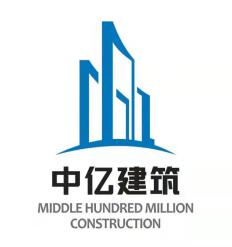 内蒙古中亿建筑有限公司五金材料采购招标公告招标项目编号：ZYZB20230008招 标 文 件招 标 人 ： 内蒙古中亿建筑有限公司               二〇二三年三月目    录 第一章  招标公告	1 第二章  投标人须知	3  第三章  投标文件格式	  5 第一章   招标公告 内蒙古中亿建筑有限公司五金材料采购招标公告招标项目编号：ZYZB202300081、招标条件 招标人内蒙古中亿建筑有限公司项目已具备招标条件，现对所有项目的五金材料采购进行公开招标。2、工程概况与招标范围 工程名称：内蒙古中亿建筑有限公司所有承建项目。标段名称：内蒙古中亿建筑有限公司所有承建项目所有项目的五金材料采购进行公开招标。建设地点：内蒙古中亿建筑有限公司各项目工程规模：内蒙古中亿建筑有限公司各项目招标范围：项目工程施工所用五金材料采购 工期：2023 年 9 月 30 日前竣工（具体开工日期以合同签订日期为准）质量要求：国标、符合我司用料标准3、投标人资格要求 本项目要求投标人须在人员、设备、资金等方面具有相应的施工能力；投标人无经营异常记录和严重违法失信信息；4、招标文件的获取 本项目采用网上招投标方式（全过程网上招投标）。 凡有意参与的潜在投标人，请登录内蒙古中亿建筑有限公司网站下载招标文件。5、资格审查 本项目采用资格后审方式，在开标后评标委员会按照招标文件规定的标准和方法对投标人的资格进行审查。 6、投标文件的递交 投标文件为电子版投标文件投标文件递交的截止时间（投标截止时间下同）为 2023 年 3月 13日 09 时 00 分，投标人应当在投标截止时间前，以邮件形式发至内蒙古中亿建筑有限公司电子邮箱 nmgzyjzzc@163.com7、发布公告的媒介 本次招标公告同时在内蒙古中亿建筑有限公司网站、内蒙古中亿建筑有限公司微信公众号发布，其他媒介转发无效。 8、联系方式 招 标 人：内蒙古中亿建筑有限公司地    址：内蒙古赤峰市新城区和美经济园区总部基地中亿办公楼联 系 人：白主任电    话：0476-5970070   投标人须知第三章    投标文件格式一、投标函及投标函附录（一）投标函内蒙古中亿建筑有限公司 （招标人名称）： 我方已仔细研究了内蒙古中亿建筑有限公司五金材料采购招标公告及招标文件的全部内容，愿意以我方加盖公章的报价单为准，按合同约定时间进场。1、我方承诺在招标文件规定的投标有效期内不修改、撤销投标文件。2、如我方中标：我方承诺在收到中标通知书后，在中标通知书规定的期限内与你方签订合同。我方承诺在合同约定的期限内及时按贵单位要求完成每一次衬塑管供应，确保产品数量及质量。投标人（盖章）：                                      法人代表或委托代理人（签字或盖章）：                  日 期 ：     年    月    日 （二）承诺书致 ：内蒙古中亿建筑有限公司 （招标人名称：   我公司愿意针对内蒙古中亿建筑有限公司所有项目五金材料采购标段名称）进行投标。投标文件中所有关于投标人资格的文件、证明、业绩、人员资料、陈述均是真实的、准确的。若有不实，我公司承担由此而产生的一切后果。特此声明！投标人名称：（公章）                              法人代表或委托代理人：（签字或盖章）                          日 期 ：      年     月      日 五金材料清单投标人名称：（公章）                              法人代表或委托代理人：（签字或盖章）                          日 期 ：      年     月      日    序号条款名称编列内容1招标人招标人：内蒙古中亿建筑有限公司地址：内蒙古赤峰市新城区和美经济园区总部基地中亿办公楼联系人：白主任联系电话：0476-59700702项目名称内蒙古中亿建筑有限公司所有项目五金材料采购3服务地点以实际项目施工地址为准。4服务范围所有项目五金材料。5服务周期具体以合同签订日期为准6质量要求符合国标，并且达到我方要求7投标截止时间2023年3月10日上午9：008开标时间同投标截止时间9开标地点内蒙古中亿建筑有限公司会议室10评标委组成公司分管领导、项目经理11付款方式自签订合同之日起，每三个月付款一次，付款金额为所供货物全部货款。12税率付款前提供13%的增值税专用发票13报价方式保质量、保供货周期、最低价报价15递交投标文件形式以邮件形式发至内蒙古中亿建筑有限公司电子邮箱投标文件名称格式为：五金材料采购+投标人名称电子邮箱：nmgzyjzzc@163.com序号商品名称规格单位数量单价备注1锂电角磨机100台12钢丝绳套16*4M条1加长 30cm3绳子16米14钢丝绳套8米15铁丝8# 捆16铁线8# 捆17丝杠24根18螺母24个19平垫26个110方垫26个111电镐开关845个112碳刷付113拉耳付114防水胶带卷115角尺250*250把116螺母24个117螺栓10*25个118木开孔器28个119电焊条3.2件120电焊条2.5件121卸扣6.5T个122膨胀螺栓8*80个123螺母18个124螺母20个125电焊条3.2件126电焊条2.5件127平锹头张128锹杠支129丁烷气罐个130喷火器把131铁线8# 捆132红蓝铅盒133切片100盒150片/盒34开孔器20个135开孔器 25个136开孔器32个137尼龙扎带4*250包138合页4寸个139开孔器钻头5支140开孔器钻头6支141挂锁38把142防水胶带卷1彩色43防水胶带卷1双色44平锹头张145锹杠支146透明胶带卷147黄胶带卷148木开孔器80个149木开孔器53个150大门插销350个151钢丝绳套13条152筛网3*3*3片153钢钉28*32盒154扣件螺栓套155切片100盒150片/盒56大门插销350个157钢丝轮100个158金刚石切片700片159轴承6206个160扳手42把161防毒面罩个162丝杠22支163螺母22个164方垫22*80*10个165方垫22*60*6个166燕尾钉20盒167铁丝8# 捆168螺母18个169膨胀螺栓8*80个170焊锡膏盒171高压胶布5kv件1120个/件72绝缘胶布1000V件1100个/件73防水胶带捆110个/捆74铜铝鼻子25个175松香斤176铜铝鼻子16个177木开孔器80个178射钉30盒179射钉弹20盒180平锹头张181锹杠支1国槐82齿轮油18L桶183锂基脂15kg桶184金刚石切片700片185消防一体钉32个186尼龙绳4米187挂锁50把188钢丝绳 6米  189卡头6个190膨胀螺栓18*150个191膨胀螺栓16*120个192钢丝绳12米193卡头12个194电锤头20支195电锤头22支196螺栓16*120套197三件套10套198镀锌螺母10个199内膨胀螺栓10*60个1100镀锌盖型螺母8个1101镀锌螺栓10*30套1102砂纸张1103毛刷2寸把1104开孔器80个1105膨胀螺栓8*60套1106射钉32盒1107射钉弹35盒1108线绳把1109公牛插排3m个1110打包带16捆1111打包扣16袋1112铁打包带19*0.9件1113内膨胀螺栓10*80套1114镀锌平垫10个1115镀锌弹垫10个1116塔吊节螺栓套1117电焊条3.2件1118电焊条2.5件1119轴承6002盘1120黄油支1121除锈剂支1122密封胶支1123钢丝绳14米1124卡头12个1125开孔器80个1126密封胶支1127除锈剂支1128切片400件125片/件129切片355件130片/件130切片100盒150片/盒131磨片100盒125片/盒132钻头14盒15支/盒133钻头12盒110支/盒134电锤头16*280支1135电锤头14*280支1136电焊条3.2件1137马鞍卡子20个1138马鞍卡子25个1139塑料涨塞6个1140自攻钉35个1141镀锌长丝12*1000米1142镀锌长丝10*1000米1143镀锌螺母12个1144镀锌螺母10个1145内膨胀螺栓12*120套1146膨胀螺栓12*120套1147平锹头张1148国槐锹杠支1149钢丝软管50米1150钢丝软管40米1151止逆阀50个1152止逆阀40个1153镀锌三件套8套1154镀锌螺母8个1155镀锌盖型螺母8个1156镀锌吊筋8*3M米1157镀锌螺栓8*30套1含母双平垫弹垫158黄油枪杆支1159黄油枪嘴个1160电镐转子810个1161钢线0.6米1162化学锚栓20*260套1163强光手电Q11把1164高强螺栓20*100套1一杆双母双垫165梅花扳手32-34把1166梅花扳手34-36把1167吊管卡子150套1168吊管卡子100套1169铁打包带19*0.6捆1170射钉弹32盒1171射钉弹32盒1172镀锌长丝8米1173镀锌螺母8个1174拉爆三件套8套1175线绳捆1176黄油桶115kg普通型177丝杠27*1M条1178高强螺母27个1179镀锌平垫27*3个1180塑料涨塞8*60套1181铁丝8# 捆1182不锈钢管卡150个1183不锈钢管卡100个1184卡头15个1185钢管专用吊环20套1186钢管专用吊环25套1配8母头187钢管专用吊环32套1配8188钢管专用吊环40套1配8189钢管专用吊环50套1配8190铸铁管专用吊环10010*801配10191铸铁管专用吊环150套1配12192镀锌吊筋12米1国标193电焊条3.2件1194内膨胀螺栓10*80套1195外膨胀螺栓12*125套1196外膨胀螺栓10*80套1197切片400件125片/件198镀锌吊筋10米1199镀锌三件套10套1200镀锌螺母10个1201镀锌盖型螺母10个1202膨胀螺栓10*60套1203膨胀螺栓10*80套1204镀锌平垫10个1205镀锌弹垫10个1206马车螺栓10*30个1207镀锌螺母10个1208镀锌圆垫片30*12个1209镀锌固定暖气片专用锁片25*80*2.5*13个1定制210镀锌螺母10个1211镀锌螺母12个1212镀锌吊筋10米1213线坠500g个1214线坠1000g个1215记号笔盒112支/盒216红蓝铅笔盒110支/盒217盒尺5M把1218盒尺7.5M把1219美工刀把1220角尺150*300把1221铁打包带19*0.6捆1222切片100片1223高强螺栓20*70套110.9级 双平垫螺母224高强螺栓20*55套110.9级 双平垫螺母225平垫18个1226膨胀螺栓12*100套1227镀锌吊筋12米1228镀锌螺母12个1229镀锌平垫12个1230高强弹垫20个1231镀锌平垫14*50*3.5个1232电镐胶圈845个1233镀锌螺母12个1234锂基脂15kg桶1昆仑235镀锌三件套12套1236外膨胀螺栓12*120套1237内膨胀螺栓8*80套1238马鞍卡32个1239自攻钉35个1240切片100盒150片/盒241镀锌长丝12米1242镀锌螺母12个1243铸铁管专用吊环DN150套1配12吊母244镀锌圆垫片30*12*1.5个1245冲击钻头12*150支1246冲击钻头12*280支1247冲击钻头12*350支1248毛刷1寸把1249麻钢钻头8支1M32钴不锈钢钻头250麻钢钻头10支1M32钴不锈钢钻头251加热棒支1252塑料涨塞6个1253加油泵24V台1254镀锌铁铆钉4*10kg1255镀锌长丝10*3M米1256镀锌螺丝帽10个1257镀锌螺丝 8*25套1含母258镀锌平垫8个1259三件套10套1260镀锌长丝8*3M米1261三件套8套1262钢筋套筒25正个1263钢筋套筒25反个1264角磨机割片107盒150片/盒265角磨机磨片107片1266公牛插排个1267电暖风2000W台1268钢丝绳卡头12个1269水钻头32*450支1270水钻头32*450支1271燕尾钉20盒1272化学锚栓20*260套1273化学锚栓24*300套1274化学锚栓20*260套1275化学锚栓24*300套1276铁丝12#捆1277钢筋保护帽16个1278壁纸刀片盒1279电焊条3.2件1280电焊条2.5件1281铜编织线3cm米1282外膨胀螺栓10*80套1283角磨机割片107盒1284切割机锯片355件1285电焊条3.2件1286毛刷3寸把1287毛刷1寸把1288电焊条2.5件1289发泡胶支1290镀锌吊筋10*3米米1291三件套10套1292三件套12套1293镀锌螺母10个1294镀锌螺母12个1295美工刀把1296水平尺600把1297电动扳手688台1298绝缘鞋双1299高压电工手套5000V付1300撬棍800支1301开孔器16个1302电源盘个1303热风枪2200W台1304剥线钳8寸把1305尖嘴钳6寸把1306角磨机1007台1307清渣锤把1308护目镜个1309电焊面罩个1310管钳子24寸把1311液压钳L70台1312钢尺300把1313石笔盒1314电焊皮手套付1315钢丝轮100B个1316钢丝刷把1317腻子铲3寸把1318墨斗个1319墨汁瓶1320电锤头12*200支1321电锤头14*200支1322红蓝铅笔盒1323切片107盒1324电镐尖17*400圆支1325电镐尖14*400方支1326电锤头18*500支1327钉子2.5寸袋1328铁线8#捆1329金刚石切片110片1330钢丝轮100B个1331毛刷2寸把1332滚刷把1333小滚刷把1334滚刷头个1335切片400片1336松动剂个1337塔吊节扳手50把1338变压器油2.5L桶1339抗磨液压油46#桶1340钢筋套筒20个1341钢筋套筒垫个1342锁50把1343活口扳手600把1344卡头12个1345卡尺200把1346电焊条2.5件1347大力胶桶1348砂纸张1349大门合页4寸付1350大门轮子个1351开口销子8个1352开口销子6个1353卡子8个1354卡子15个1355钢丝绳套16*4M条1356钢丝绳套16*6M条1357卡子15个1358开口销子10个1359高强螺栓12*50套1360高强螺栓16*50套1361防水胶带卷1362电焊条3.2件1363角磨机切片100盒1364锁38把1365美工刀把1366美工刀片盒1367彩条布6*50块1368尖镐把1369尖锹头张1370平锹头张1371锹杠白支1372电瓶充电器100台1373膨胀螺栓8*80个1374彩条布6*50块1375工具包个1376膨胀螺栓16*200个1377紧线器16个1378钢架尺100M把1379线绳捆1380钢筋套筒20个1381卸扣4.75Ｔ个1382挂锁38把1383盒尺3m把1384盒尺10m把1385钢卷尺100m个1386铁锹（尖）把1387尖镐把1388锂基脂桶1389线绳包1390插口扳手套1391罗丝刀子把1392地托个1393插头个1394钳子8寸把13951铁丝10#捆1396公牛插排（带线）3m个1397角磨机切片100盒1398壁纸刀子个1399刀片盒1400角磨机1008型台1401电焊机双用315台1402焊把线35平方m1403焊把800A把1404马车螺栓φ10x50套1405膨胀螺栓φ10x60个1406膨胀螺栓φ10x80个1407热镀锌吊筋φ10x60米1408镀锌三件套φ10x60个1409镀锌螺母φ10x60个1410镀锌盖形螺母φ10x60个1411吊筋φ10米1412三件套φ10个1413镀锌螺母φ10个1414盖形螺母φ10个1415镀锌吊筋φ8米1416镀锌吊筋接头φ8个1417三件套φ8个1418镀锌螺母φ8个1419镀锌盖型螺母φ8个1420膨胀螺栓φ8X70个1421燕尾钉φ4.2X25个1422热镀锌吊筋φ8米1423镀锌三件套φ8个1424镀锌螺母φ8个1